                                                III TYDZIEŃ PAŹDZIERNIKA 2021	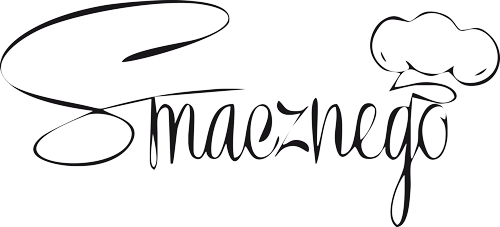 Poniedziałek 11.10PosiłekPotrawaAlergenyPoniedziałek 11.10 ŚniadanieKanapki z chleba razowego z masłem, polędwicą wieprzową, sałatą masłową, herbata malinowaglutenmleko i produkty pochodnaPoniedziałek 11.10 ŚniadanieChleb razowy, masło, polędwica wieprzowa, sałata masłowa, herbata malinowaglutenmleko i produkty pochodnaPoniedziałek 11.10II ŚniadanieOwocPoniedziałek 11.10II ŚniadanieGRUSZKAPoniedziałek 11.10    ObiadBarszcz czerwony zabielany śmietaną z ziemniakami i jajkiemGluten, mleko i produkty pochodna, selerPoniedziałek 11.10    ObiadWywar mięsny, buraki, marchewka, pietruszka, jaja, śmietana 18%,  ziemniaki natka pietruszkiGluten, mleko i produkty pochodna, selerPoniedziałek 11.10    ObiadŁazanki z mięsem wieprzowym i kapustąGluten, mleko i produkty pochodna, selerPoniedziałek 11.10    ObiadKluski łazankowe, mięso mielone od szynki, kapusta biała, cebula, masło, Kompot wieloowocowyGluten, mleko i produkty pochodna, selerPoniedziałek 11.10PodwieczorekJogurt owocowy Zottmleko i produkty pochodnaPoniedziałek 11.10Podwieczorekmleko i produkty pochodnaWtorek  12.10     ŚniadanieMleko z płatkami czekoladowymiglutenmleko i produkty pochodna, jajaWtorek  12.10     ŚniadanieMleko 2%, Płatki czekoladowe- Lubella glutenmleko i produkty pochodna, jajaWtorek  12.10   II ŚniadanieBułeczka z masłem i słodkim serem, kawa zbożowa InkaWtorek  12.10   II ŚniadanieSer półtłusty, śmietana, cukier waniliowy, bułka, masło, mleko, kawa Inka Wtorek  12.10     ObiadRosół z makaronemglutenmleko i produkty pochodna, selerWtorek  12.10     ObiadWywar mięsny drobiowy, makaron nitki, cebula, marchewka, pietruszka, glutenmleko i produkty pochodna, selerWtorek  12.10     ObiadPotrawka z kurczaka z ryżem i duszonym na maśle kalafioremglutenmleko i produkty pochodna, selerWtorek  12.10     ObiadRyż biały z masłem, filet drobiowy, przyprawy, cebula, marchewka, fasolka, papryka, kalafior, masło, kompot z jabłekglutenmleko i produkty pochodna, selerWtorek  12.10PodwieczorekDeser z kaszy manny polany musem z owocówglutenmleko i produkty pochodnaWtorek  12.10PodwieczorekMleko 2%, kasza manna, sok malinowyglutenmleko i produkty pochodnaŚroda 13.10 Śniadaniepłatki jaglane na mleku z żurawinąmleko i produkty pochodnaŚroda 13.10 ŚniadanieMleko 2%, kasza jaglna, żurawinamleko i produkty pochodnaŚroda 13.10II ŚniadanieKanapki z chleba razowego z masłem, kiełbasą wiejską i papryką, herbata czarnaglutenmleko i produkty pochodna, rybaŚroda 13.10II ŚniadanieChleb razowy, masło, kiełbasa wiejska, papryka, herbata czarnaglutenmleko i produkty pochodna, rybaŚroda 13.10    ObiadZupa krupnik jęczmienny z mięsem z indykaglutenmleko i produkty pochodna, selerŚroda 13.10    ObiadWywar mięsny, podudzie z indyka, kasza jęczmienna, ziemniaki, marchewka, pietruszka, natka pietruszkiglutenmleko i produkty pochodna, selerŚroda 13.10    ObiadRacuchy z jabłkami i rabarbarem, polane słodką śmietankąglutenmleko i produkty pochodna, selerŚroda 13.10    ObiadMąka, jaja, woda, jabłka, rabarbar, śmietana 36%, kompot truskawkowyglutenmleko i produkty pochodna, selerŚroda 13.10PodwieczorekBudyń waniliowy z sokiem malinowymMleko, glutenŚroda 13.10PodwieczorekMleko, budyń waniliowy, sok malinowyMleko, glutenCzwartek 14.10 ŚniadanieKanapki z chleba pszenno-żytniego z masłem, pasta twarogową z rzodkiewką i ogórkiem zielonym, herbata owocowaglutenmleko i produkty pochodnaCzwartek 14.10 ŚniadanieChleb mieszany pszenno-żytni, masło, ser biały półtłusty, śmietana 2%,rzodkiewka, ogórek zielonyglutenmleko i produkty pochodnaCzwartek 14.10 II ŚniadanieOwoc Czwartek 14.10 II ŚniadaniebananCzwartek 14.10     ObiadZupa pieczarkowa z makaronemglutenmleko i produkty pochodna, seler, jajaCzwartek 14.10     ObiadWywar warzywny, pieczarki, ziemniaki, marchewka, pietruszka, koperek, śmietana 12%glutenmleko i produkty pochodna, seler, jajaCzwartek 14.10     ObiadPulpety wieprzowe w sosie pieczeniowym z kaszą jęczmienną i duszona marchewka mini z brokułem na maśleglutenmleko i produkty pochodna, seler, jajaCzwartek 14.10     ObiadKasza jęczmienna  z masłem, mięso wieprzowe od szynki, mąka, cebula, przyprawy, sos pieczeniowy, marchewka, brokuł, masło, kompot wieloowocowyglutenmleko i produkty pochodna, seler, jajaCzwartek 14.10PodwieczorekMus owocowy, biszkoptyGluten, mleko i produkty pochodnaCzwartek 14.10PodwieczorekGluten, mleko i produkty pochodnaPiątek 15.10ŚniadanieMleko z płatkami kukurydzianymiGlutenmleko i produkty pochodna,Piątek 15.10ŚniadanieMleko 2%, płatki kukurydziane LubellaGlutenmleko i produkty pochodna,Piątek 15.10II ŚniadanieKanapki z chleba pszenno-żytniego z gotowanym jajkiem i pomidorem, herbata czarnaGlutenmleko i produkty pochodnaPiątek 15.10II ŚniadanieChleb mieszany pszenno-żytni, masło, kiełbasa żywiecka, pomidor, herbata czarnaGlutenmleko i produkty pochodnaPiątek 15.10   ObiadZupa kalafiorowa z ryżem zabielana śmietanąGlutenmleko i produkty pochodna, seler, rybaPiątek 15.10   ObiadWywar mięsny, kalafior, ryż, marchewka, pietruszka, śmietana 12%Glutenmleko i produkty pochodna, seler, rybaPiątek 15.10   ObiadGołąbki leniwe w sosie pomidorowymGlutenmleko i produkty pochodna, seler, rybaPiątek 15.10   ObiadRyż, kapusta biała, mięso mielone wieprzowo-drobiowe, przecier pomidorowy, śmietana 18 %, przyprawyKompot jabłkowy z cynamonemGlutenmleko i produkty pochodna, seler, rybaPiątek 15.10PodwieczorekOwocPiątek 15.10PodwieczorekŚliwki Kanapki z chleba razowego z masłem, polędwicą wieprzową, sałatą masłową, herbata malinowaChleb razowy, masłopolędwica wieprzowa, sałata masłowaherbata malinowa